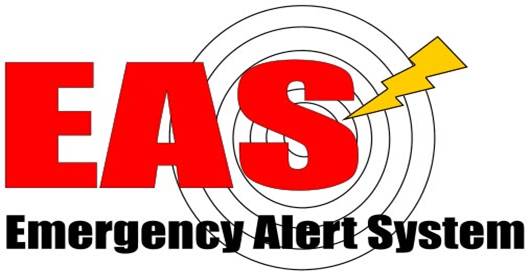 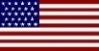 Table of ContentsHeading	Page #I.	Summary	3II.	Background	4III.	the 2018 nationwide wea test	5A.	The Parameters of the Nationwide WEA Test	5B.	Key Observations from the Nationwide WEA Test	6IV.	The 2018 Nationwide EAS Test	8A.	The Parameters of the 2018 Nationwide EAS Test	8B.	Participation in the Nationwide EAS Test	8C.	Participants by EAS Designation	13D.	EAS Participant Monitoring of IPAWS	14E.	Breakdown of Test Performance by EAS Participant Type	15F.	Source of Alert	16G.	Language of Alert	17V.	ANALYSIS OF MOST SIGNIFICANT ISSUES	18A.	The Nationwide WEA Test	181.	Inconsistent Delivery Reports	182.	Duplicate Messages	193.	Audio and Vibration Cadence Issues	194.	Accessibility Issues	20B.	The Nationwide EAS Test	201.	Equipment Performance Issues	212.	Equipment Configuration	213.	Failure to Update Software	224.	Alert Source Issues	225.	Audio Issues	226.	Accessibility Issues	23VI.	Next steps	23IX.	CONCLUSION	24APPENDIX: HOW WEA and EAS WORK	25SummaryAt 2:18 p.m. and 2:20 p.m. Eastern Daylight Time (EDT) on October 3, 2018, the Federal Emergency Management Agency (FEMA), in coordination with the Federal Communications Commission (Commission or FCC) and the National Weather Service (NWS), conducted a nationwide test of both Wireless Emergency Alerts (WEA) and the Emergency Alert System (EAS).  The purpose of the test was to assess the reliability and effectiveness of the nation’s alert and warning infrastructure, or the Integrated Public Alert and Warning System (IPAWS), as well as the efficacy of WEA and the EAS as nationwide alerting tools.  IPAWS is a FEMA-operated alert aggregator that trusted government authorities may use to send WEA alert messages to Participating Commercial Mobile Service (CMS) Providers and EAS alerts to EAS Participants using the common alerting protocol called CAP-formatted.  This protocol enables alerts to be consistently and simultaneously distributed over the EAS and WEA architectures and ultimately transmitted to the public.  The nationwide test demonstrated that WEA is an effective alerting tool to rapidly disseminate emergency information to the public.  Based on survey data shared with the Commission, most people reported successful receipt of the WEA test message, with several news reports noting the success of the nationwide test to reach the public.  The test also highlighted areas where WEA delivery can be improved, such as ensuring more consistent delivery, reducing duplicate messages, and resolving issues concerning alert message audio tone and vibration cadence.   With respect to EAS, the nationwide test also demonstrated that IPAWS continues to deliver high-quality, effective, and accessible EAS alerts, and that EAS Participants’ results are comparable to 2017 performance levels, with continued improvement in several areas.  Specifically:  A majority (58.7%) received the test alert first via IPAWS, as compared to 41.9% in 2017;A similar rate of both successfully receiving and retransmitting the test alert (95.7% receipt, as compared to 95.8% in 2017; 92.1% retransmission, as compared to 91.9% in 2017); An increase in receiving and retransmitting the test alert in both English and Spanish (rates up from 2017 by 388% for receiving the alert and by 350% for retransmitting the alert);A decline in audio issues reported as an explanation for complications in receipt and retransmission (down to 68 explanations, from 1056 explanations provided in 2017); andSlightly higher rates of configuring their equipment to monitor IPAWS (96.8%, as compared to 96.7% in 2017).This report provides an analysis of the 2018 nationwide test results of WEA and EAS.  This report offers insight on WEA and EAS performance, and it provides useful information on areas for improvement regarding technical and operational performance.  The report also includes recommended next steps that the Public Safety and Homeland Security Bureau (PSHSB or the Bureau), EAS Participants, and Participating CMS Providers can take to improve WEA and EAS as a reliable alerting tool to protect all Americans.  BackgroundWEA and EAS are invaluable communications alerting tools.  They provide the President a means to address the American public during times of national emergency.  They also provide authorized state and local alert originators an effective means to transmit local and or statewide emergency information, such as severe weather alerts and America’s Missing: Broadcast Emergency Response (AMBER) Alerts.  The Commission, in conjunction with FEMA and the NWS, implement WEA and EAS at the federal level.  WEA.  WEA enables authorized alert originators to deliver geographically targeted critical warnings and information to the public on their WEA-capable mobile devices.  This process begins when the alert originator sends a WEA Alert Message, using FEMA-approved alert origination software in the CAP, to IPAWS.  Through IPAWS, the Alert Message is authenticated, validated, and delivered to FEMA’s Alert Gateway for dissemination to Participating CMS Providers’ Alert Gateways, where it is then transmitted to the mobile subscribers’ WEA-capable devices.  CMS Provider participation in WEA is voluntary, and a CMS Provider may elect to participate in WEA “in whole” or “in part” by filing an election letter with the Commission.  All Participating CMS Providers are required to participate in the nationwide WEA test, to the fullest extent of their elected participation status.  As of March 4, 2019, WEA has been used to issue nearly 44,000 emergency alerts, including severe weather warnings, evacuate and shelter-in-place alerts, and AMBER Alerts since it was deployed in April 2012.  More information about WEA can be found in the Appendix.EAS.  The EAS provides the President with the capability to communicate with the public during a national emergency via live audio transmission.  FCC rules require EAS Participants to have the capability to receive and transmit Presidential Alerts disseminated over the EAS.  There are two methods by which EAS alerts may be distributed.  Under the traditional, broadcast-based “legacy” structure, the EAS transmits an alert through a pre-established hierarchy of broadcast, cable, and satellite systems using the EAS Protocol, a simple digital messaging protocol that delivers basic alert elements over the air.  EAS alerts that are formatted in the more sophisticated CAP are distributed over the Internet through IPAWS.  CAP-formatted alerts initiated through IPAWS can include audio, video or data files, images, non-English translations of alerts, and links providing detailed information.  The Appendix contains additional information about the EAS.  the 2018 nationwide wea testThe Parameters of the Nationwide WEA TestThis test marks the first nationwide end-to-end test of the WEA system.  The test message stated: “THIS IS A TEST of the National Wireless Emergency Alert System.  No action is needed.”  The test message was delivered through IPAWS to Participating CMS Providers’ Alert Gateways, where it was then transmitted to their subscribers’ WEA-capable devices across the nation.Key Observations from the Nationwide WEA TestIn order to evaluate the efficacy of the WEA test message during the nationwide test, PSHSB reviewed data from a variety of sources, and members of the public were encouraged to share feedback regarding the receipt of the test message.  Based on this information, we summarize our key observations from the 2018 nationwide WEA test.  Several local emergency management agencies and other entities conducted informal surveys via email, social media, and the Internet to determine whether respondents received the WEA test message.  Although individual surveys vary based on sample size, location, and response rates, most people reported successfully receiving the WEA test message.Relevant survey data are described below:The New York City Emergency Management Department (NYCEM) administered its survey via Notify NYC, social media, and partner engagement.  NYCEM reported that of 2,351 respondents, 81.4% reported receiving the WEA test message.  Of those that reported receiving the message, 83% of respondents reported that they received the message within ten minutes.  17.3% reported that they did not receive a WEA message, citing a number of explanations such as spotty wireless service, being on the subway, or turning the phone off or set to airplane mode or “Do Not Disturb”; however, the vast majority (77%) cited no known reason for not receiving the message.  For those respondents who did not receive a WEA message for no known reason, 29% listed AT&T as their wireless provider, 24% listed T-Mobile, 22% listed Verizon, 7% listed Sprint, 10% listed “Other,” and 8% provided no response.The alert software vendor Everbridge conducted a detailed survey following the nationwide WEA test and received responses from over 3,500 people across all 50 states.  83% of respondents said they received the WEA alert on their smartphone, while 15% reported that they did not receive an alert through either WEA or EAS.  Of all survey respondents, 48% reported that their wireless provider is Verizon, followed by AT&T (25%), T-Mobile (11%), and Sprint (8%).  Respondents reporting Sprint as their provider also reported the highest percentage of all wireless providers in receiving the alert, at 88%. The Alaska Division of Homeland Security and Emergency Management conducted an unscientific poll which received over 5,000 responses.  Of those respondents, 52.7% reported that they received the alert.  Respondents’ locations show higher concentrations in Alaska’s urban areas, whereas fewer respondents are scattered across Alaska’s interior.The National Association of the Deaf (NAD) conducted a survey among the deaf and hard of hearing community on October 9, 2018, following the nationwide WEA test, and received 199 responses.  The survey results indicate that 70.4% of respondents received the WEA test message.  Of the respondents that indicated they did not receive the WEA alert, 42% reported AT&T as their wireless provider, 19% reported Verizon, 17% reported Sprint, 12% reported T-Mobile, and the remaining 10% reported “Other”.  According to NAD, those “140 respondents who reported receiving the WEA alert did not report any accessibility issues.”PSHSB received feedback from the public through the Public Safety Support Center, which, through the week following the test, received a total of 316 responses.  Of those responses, approximately 61% reported no problems in receiving the WEA test message.  The remaining 39% either did not receive a WEA or received one that had issues including receipt of multiple messages or problems with the tone or vibration cadence.  The Consumer and Governmental Affairs Bureau (CGB) also received 36 complaints about the nationwide WEA test.  Consumers either submitted a complaint online or called CGB’s call center and an agent submitted a complaint on behalf of a consumer.  Fourteen complaints offered relevant information regarding the success of the test, two complaints involved EAS issues not related to the national test, and the remainder offered non-substantive political comments.  Of those relevant filings, 10 reported some WEA issues, the vast majority noting they did not receive the alert.  PSHSB also received additional feedback through incidental emails and reports from FCC staff monitoring the test.  Through the week following the test, PSHSB staff received 55 reports from those who received the alert across all phone types and major providers and 33 reports that the alert was not received.  The 2018 Nationwide EAS TestThe Parameters of the 2018 Nationwide EAS TestFEMA initiated the nationwide EAS test by providing a “National Periodic Test” code (NPT) on its Internet-based feed for IPAWS.  Each EAS Participant then received the alert either directly from IPAWS by polling the IPAWS Internet feed, or via a re-broadcast of the alert by the source that it monitors in the “daisy chain.”  As in 2017, EAS Participants that first obtained the test alert via IPAWS received a CAP-formatted alert with a high quality, pre-recorded digital audio message, a detailed text file that could populate a video crawl, as well as English and Spanish versions of the test alert that EAS Participants could transmit to the public in accordance with their equipment’s configuration.  EAS Participants that first obtained the alert over the air from a monitored broadcast station received the alert in the basic EAS Protocol, which lacked the capability of delivering separate audio and non-English text files and was dependent on radio reception for the quality of the audio. Participation in the Nationwide EAS TestThere are approximately 25,827 EAS Participants in the United States and its territories.  This estimate includes analog and digital radio broadcast stations (including AM, FM, and Low Power FM (LPFM) stations); analog and digital television broadcast stations (including Low Power TV (LPTV)); analog and digital cable systems; wireless cable systems; wireline video systems; Direct Broadcast Satellite (DBS) services; and Satellite Digital Audio Radio Service (SDARS).Table 1 summarizes the participation rate in the 2018 nationwide EAS test.  Excluding duplicate filings, EAS Participants made 19,704 unique filings with a participation rate of 76.3%.  This result is a slight reduction from the 19,738 unique filings received for the 2017 nationwide EAS test; nonetheless, the 2018 participation rate is a slight increase from 2017’s rate of 76.2% due in part to the fact that there were fewer EAS Participants in 2018 than in 2017.  The reduction in filings may have resulted from several factors, including severe weather and wildfires during summer and fall of 2018.  It is also possible that broadcasters participated but did not file in ETRS.  Radio broadcasters had an above-average participation rate of 78.7%, while television broadcasters had the lowest participation rate of 65.5%, which is a three-point decline from the 2017 rate of 68.5%.  Cable system, IPTV, and wireline video system participants had an improved participation rate of 76.4%, which was slightly higher than the 2017 rate of 74%. Table 1. Overview of Filings Received in ETRSTable 2 provides an overview of the completeness of the filings submitted to ETRS.  Form One asked EAS Participants to report basic identifying information, such as ownership or licensee contact information, EAS designation as identified in their State EAS Plan, and the make, model, and software version of their EAS equipment.  Form Two asked EAS Participants to report “day of test” results, including whether they had successfully received and retransmitted the test alert.  Form Three asked EAS Participants to report more detailed test results, such as the first source from which the alert was received, the language in which the alert was received, and details of any issues experienced during the test.  88.9% of filers completed Forms One, Two, and Three, as required by the Commission’s rules.  8.5% of filers submitted “day of test” results, but failed to submit the detailed test results required by Form Three.  2.5% of filers failed to submit any test results, filing only their identifying information required by Form One.  IPTV provider filers had a high form completion rate of 96.3%, while radio broadcasters had a lower form completion rate of 87.2%.Table 2. Overview of Filings Received in ETRS by Form TypeTable 3 compares the filing rate of Low Power broadcasters to that of all broadcasters.  LPFM participation in the test (48.4%) was lower than that of radio broadcasters overall (78.5%), and LPTV participation (41.5%) was lower than that of television broadcasters overall (65.1%).  Further, the low participation rate of Low Power broadcasters appears to have reduced the overall participation rate of all broadcasters.  Of the 3,802 radio broadcasters that were expected to file but failed to do so, 1,121 were LPFM Broadcasters.  Of the 1,414 television broadcasters that were expected to file but failed to do so, 1,116 were LPTV broadcasters, up from 712 in 2017. Table 3. Overview of Filings Received From BroadcastersParticipants by EAS DesignationETRS Form One asked EAS Participants to identify the EAS designations assigned to them by their State EAS Plan.  Table 4 provides the reported EAS designations of all test participants by participant type.  Although a number of test participants continue to incorrectly report their participant type, this number decreased from that reported after the 2017 nationwide EAS test.  For example, 539 test participants reported that they served as National Primary (Primary Entry Point or PEP) stations, which are the source of EAS Presidential messages, which is down from the 543 test participants that reported as such in 2017 and 567 reported in 2016.  However, according to FEMA, there are only 77 Primary Entry Point stations nationwide.  230 test participants reported that they served as state primary stations, while 237 test participants reported as such at the time of the 2017 nationwide EAS test.  This data suggests that test participants better understand their role in the EAS than they did in 2017, but there is still room for improvement.  Table 4. EAS Designation by Participant TypeEAS Participant Monitoring of IPAWSAll EAS Participants are required to monitor IPAWS.  ETRS Form One asked EAS Participants to confirm whether their facility’s equipment complied with this requirement.  Table 5 shows that 96.8% of test participants reported that they are complying with the IPAWS monitoring requirement—a slight increase from 96.7% in 2017.  Wireline video systems continued to increase their IPAWS monitoring rate from 68.5% in 2016 to 91.7% in 2017 to 95.2% in 2018. Table 5. IPAWS Monitoring by Participant TypeBreakdown of Test Performance by EAS Participant TypeETRS Form Two asked EAS Participants whether they had successfully received and retransmitted the test alert on October 3, 2018.  Table 6 shows test participants’ success rates for alert receipt and retransmission.  This data indicates that 95.7% of test participants successfully received the alert.  This is almost the same as the 95.8% success rate that was observed in 2017.  In addition, the number of test participants and the number reporting successful receipt of the alert both increased this year.  Test participants experienced additional complications with retransmitting the alert to the public and other EAS Participants, but still achieved a success rate of 92.1%.  SDARS, DBS, wireline video systems, and other communications providers had the highest receipt success rates.  96.4% of radio broadcasters successfully received the alert, and 93.7% successfully retransmitted it.  For the first time, 100% of wireline video systems successfully received the alert, though only 90.5% were able to retransmit it, which is a slight decline from 93.8% in 2017.  Additionally, though slightly more successful than 2017, television broadcasters continue to report below average success rates, with 89.5% successfully receiving the alert and 84.5% successfully retransmitting; this shows a slight increase as compared to 2017 where 88.6% successfully received the alert and 83.5% were able to retransmit.Table 6. Test Performance by Participant Type Table 7 shows the performance of Low Power broadcasters in the 2018 nationwide EAS test.  LPFM broadcasters had an alert receipt success rate of 90.3%, approximately 6% less than the rate of all radio broadcasters, and an alert retransmission success rate of 82%, approximately 12% less than the rate of all radio broadcasters.  These results are similar, though slightly lower, as compared to 2017 nationwide EAS test results, in which LPFM broadcasters had an alert receipt success rate of 92.5% and a retransmission alert success rate of 83.8%.  LPTV broadcasters had lower success rates than television broadcasters generally.  71.5% of LPTV broadcasters successfully received the alert, 18% less than the rate of all television broadcasters.  This is a slight decrease compared to 2017, when 76.6% of LPTV broadcasters reported successfully receiving the alert.  67.3% of LPTV broadcasters successfully retransmitted the alert, approximately 17% less than the rate of all television broadcasters.  This is a decline from 2017, when 72.3% reported successfully retransmitting the alert.  Table 7. Test Results of BroadcastersSource of AlertOn ETRS Form Three, EAS Participants identified the first source from which they received the test alert.  Table 8 compares the sources from which the different types of test participants received the test alert.  A majority (58.7%) of test participants reported to have first received the alert from IPAWS and a minority (41.3%) first received the alert over-the-air.  This represents the first time during a nationwide EAS test that the majority of EAS Participants first received the alert through IPAWS.  IPTV providers reportedly first received the alert via IPAWS more frequently than other participant types (73.6%).  Table 8. Source of Alert by Participant TypeLanguage of AlertForm Three asked EAS Participants to report the languages in which they received and retransmitted the test alert.  Table 9 shows the language of the alerts that were received and retransmitted by test participants.  This year shows a triple-digit increase in the number of alerts received and retransmitted in Spanish-only and in English and Spanish, with alerts in English and Spanish received increasing 388% and alerts in English and Spanish retransmitted increasing 350% from 2017.  Table 9. Spanish Versus English Language Alerts by Participant TypeThis year, filers reported the primary languages in their service area.  Table 10 tallies the five highest reported service area languages.  Of the 12,929 responses received from EAS Participants, 11,891 reported English, 799 reported both English and Spanish, and 206 reported Spanish only.  Russian, Chinese, Korean, Samoan, Portuguese, Punjabi, Haitian, French, Armenian, Navajo, Vietnamese, Hindi, Testl, and Inupiaq/Yup’ik Eskimo were also reported in smaller numbers. Table 10. Primary Language(s) in Service AreaANALYSIS OF MOST SIGNIFICANT ISSUESThe Nationwide WEA TestPSHSB has assessed data and informal feedback from a variety of sources to identify complications or issues that the public may have encountered during the WEA portion of the nationwide test.  Overall, the most significant issues identified include inconsistent delivery, duplicate alert messages, audio and vibration cadence issues, and accessibility issues.Inconsistent Delivery ReportsNews reports indicate that in certain portions of the country, Participating CMS Providers did not successfully deliver the WEA test message as a result of service outages.  Specifically, some news reports indicated that shortly after the nationwide WEA test, AT&T Wireless and T-Mobile experienced a widespread outage in parts of Washington, Alaska, California, and Oregon.  Other news reports indicated that WEA receipt was uneven, with some individuals receiving the alert while others in the same region did not.  Some reports identify trends, such as delivery problems occurring in newer devices that had not undergone testing prior to the nationwide test to troubleshoot potential issues, or service provided by a particular wireless provider, to explain why some people did not receive the WEA test message.  However, most media coverage notes that failure to receive the test message was not unique to any particular device, location, or wireless provider. Data received through the Public Safety Support Center and anecdotally to PSHSB staff also report delays in delivery or service interruptions related to receiving the WEA test message.  Three reports to the Public Safety Support Center reported receiving the message later than the test was administered, ranging from five minutes to 30 minutes.  Five consumers noted that receiving the test message caused some interruption to their voice, text, or data service.   Duplicate MessagesSeveral consumers reported receiving multiple WEA test messages delivered to their handsets following the test.  Of the data reported through the Public Safety Support Center and to PSHSB staff, 11 reported receiving duplicate test messages, ranging from a couple messages received in the minutes after the test to tens of messages in the following days.  One consumer reported through the Public Safety Support Center that they received the test message 100 times in 36 hours, with the message coming in waves of 4-5 alerts in a 20-30-minute span.  Another tweeted about receiving the alert 28 times.  Some reports indicated that receiving multiple alerts was related to service, for example, having the test message pop up every time upon call completion.  Audio and Vibration Cadence IssuesThe majority of issues reported among those that received the WEA test message concern the alert signal or vibration cadence.  From the Public Safety Support Center data reported, 10 indicated they did not receive the alert signal or the vibration cadence with the alert.  Additionally, eight reported that they did not receive the alert signal or the vibration cadence but expected as much because of their phone’s audio setting.  Everbridge similarly reported that most respondents who reported receiving the alert did not hear the alert signal, “likely because they put their phone on silent.”  Conversely, in four instances reported through the Public Safety Support Center, the alert made either the alert signal tone or the vibration cadence, despite the phone’s ringtone setting set to silent/vibrate only or Do Not Disturb.  Through the Public Safety Support Center and anecdotally, PSHSB received reports of six mobile phones where the alert signal tone was received but the alert message was not.Accessibility IssuesIndividuals with disabilities and representatives of organizations representing people with disabilities were invited to electronically submit observations in PSHSB’s Public Safety Support Center portal regarding complications with accessible WEA alerts.  Informal feedback was also obtained from input directly emailed to the Commission.  The feedback received about the WEA test identified several accessibility issues, indicating that accessibility may have been compromised due to the lack of the required vibration or audio attention signals.The Nationwide EAS TestTest participants reported complications with the test that included equipment configuration issues, equipment failures, failure to update equipment software, audio quality issues, alerting source issues, and clock errors.  As in 2016 and 2017, EAS Participants reported the complications they experienced in two ways.  First, ETRS Form Three provided a series of checkboxes that allowed EAS Participants to assign categories to the issues they experienced.  These categories were based on the complications observed during the 2017 nationwide EAS test, which included audio quality issues, equipment performance issues, software update issues, and user error.  Table 11 shows the categories of complications reported by test participants.  This year, filers were asked to report whether they experienced complications during receipt or retransmission in additional categories:  software out-of-date, equipment configuration issues, and equipment failure.  97.4% of filers reported no complications in retransmission (up from 88.3% in 2017).  1.6% of filers reported experiencing audio quality issues, which is a decrease from the 4% of test participants that reported audio quality issues in 2017.  0.5% of filers reported that their software was out-of-date, which caused complications upon receipt of the alert.Table 11. Complications Experienced By Test ParticipantsSecond, Form Three allowed EAS Participants to report complications by describing them in “explanation” text fields.  Table 12 categorizes the responses received in those text fields.  The most notable complications reported by test participants include equipment failures, monitoring source failures, failure to update equipment software or firmware, equipment configuration issues, IPAWS access errors, and audio quality issues.  Table 12. Explanations Reported By Test Participants.Equipment Performance IssuesThere were 504 test participants that reported equipment performance issues involving antenna, reception, and hardware issues.  Of these explanations of equipment failure issues, 144 were on alert receipt, and 360 on retransmission.  Of those explaining issues on receipt, 95 were radio broadcasters, 21 television broadcasters, 26 cable providers, and two IPTV providers.  Of those explaining issues on retransmission, there were 172 radio stations, 119 cable providers, 58 television stations, six IPTV providers, and five wireline video systems.  Participants cited comb generator failure, receiver and tuner issues, and equipment out for repair.  Equipment ConfigurationThere were 160 test participants that provided detailed explanations of EAS equipment configuration issues.  This result represents a reduction from the 206 reported equipment configuration issues from the previous year.  Of these explanations of equipment configuration, 19 were on alert receipt, and 141 on retransmission.  Of those explaining issues on receipt, 10 were radio broadcasters, five television broadcasters, three cable providers, and one IPTV provider.  Of those explaining issues on retransmission, 73 were radio broadcasters, 28 television broadcasters, 33 cable providers, and seven IPTV providers.  Participants cited failure to configure the nationwide location code or the NPT code and message forwarding issues.  Most test participants that reported complications related to equipment configuration also reported that they had successfully identified and corrected the cause of those complications.Failure to Update SoftwareThere were 215 test participants that provided detailed explanations of complications related to failure to update EAS equipment software, a significant increase from the 98 test participants that reported software issues in 2017.  Of these explanations, 96 were on alert receipt, and 119 on retransmission.  On receipt, there were explanations from 81 radio broadcasters, seven television broadcasters, and eight cable providers.  On retransmission, there were explanations from 86 radio broadcasters, 19 cable providers, 13 television broadcasters, and one IPTV provider.  The impact of failing to install recent software updates varied.  Some test participants reported that failure to install a software update prevented their equipment from receiving the alert, while most reporting software issues with their equipment were unable to successfully retransmit the alert.  A majority of test participants that reported needing updates also reported that they have since made the necessary updates.Alert Source IssuesThis year, data was analyzed regarding test participants who provided explanations of complications with monitoring sources as assigned by their State EAS Plan.  There were 217 test participants that provided detailed explanations related to failure to receive or retransmit the test from their assigned monitoring source.  Of these explanations, 126 were on alert receipt, and 91 were on retransmission.  On receipt, there were explanations from 112 radio broadcasters, seven cable providers, five television broadcasters, and two IPTV providers.  On retransmission, there were explanations from 81 radio broadcasters, five television broadcasters, four cable providers, and one IPTV provider.  Most participants cited failure to receive a strong signal from their LP-1 or LP-2 station, while some stated that no signal was received at all. Eighty test participants provided detailed explanations of complications related to accessing IPAWS.  Of these explanations, 36 were on receipt, and 44 were on retransmission.  On receipt, there were explanations from 32 radio broadcasters, three television broadcasters, and one cable provider.  On retransmission, there were explanations from 37 radio broadcasters, five television broadcasters, one cable provider, and one IPTV provider.  Most test participants cited the expiration of their IPAWS security certificate as the cause of the error, and many reported that they have since renewed the necessary security certificates.Audio IssuesThere were 68 test participants that provided explanations about audio quality complications upon alert receipt and/or retransmission, an improvement from the 1,056 test participants reporting audio issues in 2017.  276 test participants also noted audio issues with receipt without further explanation.  Of the audio issue explanations, 12 were on alert receipt, and 56 on retransmission.  On receipt, there were explanations from 10 radio broadcasters and two television broadcasters.  On retransmission, there were explanations from 45 radio broadcasters, nine television broadcasters, and two cable providers.  Many test participants reported audio quality issues that included background noise, static, distortion, echoing, low volume, and slow audio playback.  Some test participants attributed their issues to a weak signal from the over-the-air sources they were monitoring or EAS equipment malfunction.  Of the 56 audio issue explanations on retransmission, 31 reported first receiving the test through IPAWS; most cite equipment malfunction as the reason for audio issues with retransmission of the test when first received through IPAWS.Accessibility IssuesIndividuals with disabilities and representatives of organizations representing people with disabilities were invited to electronically submit observations in PSHSB’s Public Safety Support Center portal regarding complications with accessible alerts.  Informal feedback was also obtained from input directly emailed to the Commission.  Filers noted that the manner in which the EAS test was displayed in some cases may not be accessible to people with disabilities.  Specifically, text crawls were often reported as being too fast and unreadable, overlapping with closed captions, and displaying poor color contrast; and the audio was often reported as being of poor quality or absent.  Overall, the issues raised largely mirrored those identified in the 2017 Nationwide EAS Test Report.  Next stepsThe Commission places the highest priority on ensuring that emergency management authorities and first responders have effective emergency alerting tools.  In this regard, and informed by the 2017 nationwide EAS test results, the Bureau has taken steps to improve the delivery of alerts.  Over the past year, PSHSB has held an alerting workshop with FEMA and a webinar with the FCC’s Office of Intergovernmental Affairs that provided information about alerting best practices, including the importance of keeping EAS equipment and its software up-to-date.  We also revised ETRS Form Three to address accessibility of the test for people with disabilities and followed up with broadcast stations with noted captioning issues.  The 2018 test results indicate that EAS Participants have improved in their ability to successfully alert the public using the EAS, particularly through the increase in test participants who first received the alert through IPAWS.  To help address remaining areas for improvement, PSHSB should conduct targeted outreach to address commonly reported operational complications and to improve participation in the nationwide test.  In particular, PSHSB should:Provide guidance, such as through Public Notices and direct follow-up with EAS Participants, to improve the accuracy of reporting in ETRS and to address commonly reported complications, such as the importance of software updates and proper equipment configuration, and following State EAS Plan monitoring assignments.Promote accessibility through continued outreach to EAS Participants, particularly those referenced in filings with the Public Safety Support Center and other Commission records, to ensure future coordination of alert crawl with closed captioning, and to ensure future EAS messages are provided with appropriate crawl speed for readability, high contrast text and background colors, and adequate audio quality.  Issue a Public Notice to remind EAS Participants about the relevant rules and best practices to provide accessible EAS alerts.  Explore mechanisms to improve feedback solicitation and collection for both the public and in ETRS regarding accessibility issues for non-English speakers and people with disabilities.  Reach out to Low Power broadcasters through a variety of means, including directed mailings and a webinar, to improve their participation in the nationwide EAS test.2018 marked the first nationwide test of WEA.  Based on the reports of inconsistent WEA delivery and performance during the nationwide test, the Bureau recommends that additional measures be taken to improve the reliability and effectiveness of WEA:  PSHSB notes that the Commission is currently examining issues related to measuring and reporting of WEA performance, including whether to adopt standards or benchmarks for WEA performance and delivery.  While PSHSB does not want to prejudge the pending proceeding before the Commission, PSHSB recommends the Commission consider the WEA test performance survey results in its assessment of next steps.  Accordingly, PSHSB will place the relevant surveys in the associated docket for that proceeding.  PSHSB also recommends issuing a Public Notice letting the public know that PSHSB is putting the material from the nationwide test in the docketed proceeding and seeking comment on the survey results. PSHSB recommends that the Commission continue to develop tools for alert originators to use WEA more effectively, such as the development of a WEA database that provides information on the availability of WEA within their jurisdictions.  PSHSB recommends exploring potential opportunities with state and local alert originators to determine alternative means for gathering and assessing data regarding WEA delivery.PSHSB has also identified discrete WEA operational issues that can be improved upon.  Accordingly, over the next year, PSHSB will:Work with wireless carriers serving Guam, American Samoa, and the Commonwealth of the Northern Mariana Islands to encourage and facilitate their election to participate in WEA.Conduct outreach to wireless providers to ensure the presence and delivery of the required WEA audio tone and vibration cadence to ensure that such alerts are accessible to individuals with disabilities.CONCLUSIONThe 2018 nationwide WEA and EAS test successfully demonstrated the effectiveness of WEA and the EAS as nationwide alerting tools, as well as the capability of IPAWS to disseminate these alerts to the public through the nation’s alert and warning infrastructure.This year’s test also highlights several areas in which WEA and the EAS can continue to improve.  PSHSB will continue to work with FEMA, the State Emergency Communications Committees, Participating EMS Providers and other stakeholders, individual EAS Participants and other stakeholders, and the public to address the issues raised in the test and ensure that WEA and the EAS can deliver timely and accurate national alerts and critical emergency information to the public. APPENDIX: HOW WEA and EAS WORKWireless Emergency AlertsIn 2008, pursuant to the Warning, Alert and Response Network (WARN) Act, the Commission adopted rules allowing CMS Providers to voluntarily deliver timely and accurate emergency alerts over subscribers’ mobile devices.  The WARN Act required that the Commission undertake a series of actions, including the establishment and convening of an advisory committee to recommend technical requirements for WEA.  Accordingly, the Commission formed the Commercial Mobile Service Alert Advisory Committee (CMSAAC).  The CMSAAC submitted its report to the Commission on October 12, 2007, as required by the WARN Act.  The Commission subsequently promulgated rules governing WEA, within the timeframes established by the WARN Act.  The WARN Act gives the Commission authority to adopt “relevant technical standards, protocols, procedures and other technical requirements based on the recommendations of such Advisory Committee necessary to enable commercial mobile service alerting capability for commercial mobile service providers that voluntarily elect to transmit emergency alerts.”  The WARN Act also gives the Commission authority to adopt procedures whereby CMS Providers could specify their intent to the Commission to participate in WEA.  Many CMS Providers, including the four nationwide wireless carriers, elected to participate in WEA, at least in part.  As of March 4, 2019, WEA has been used to issue nearly 44,000 emergency alerts, including severe weather warnings, evacuate and shelter-in-place alerts, and AMBER Alerts since it was deployed in April 2012.  The WEA system is a tool for authorized federal, state and local government entities to geographically target Presidential, Imminent Threat, and AMBER Alerts to the WEA-capable mobile devices of Participating CMS Providers’ subscribers.  As depicted in Figure 1 below, a WEA Alert Message is sent by an authorized federal, state or local government entity using the Common Alerting Protocol (CAP) to the Federal Emergency Management Agency (FEMA)-operated Alert Aggregator via a secure, Internet-based interface (the A-Interface) where it is authenticated, validated and subsequently delivered to FEMA’s Alert Gateway (the B-Interface).  At the FEMA Alert Gateway, the Alert Message is prepared for delivery to the Participating CMS Provider by being converted to Commercial Mobile Alert for C-Interface (CMAC) format to render it readable by WEA-capable mobile devices.  The Alert Message is then disseminated across a secure Internet-based interface (the C-Interface) to the Participating CMS Provider’s Alert Gateway (CMSP Gateway) for distribution to mobile customers over cell broadcast (CMSP Infrastructure).Figure 1. WEA Architecture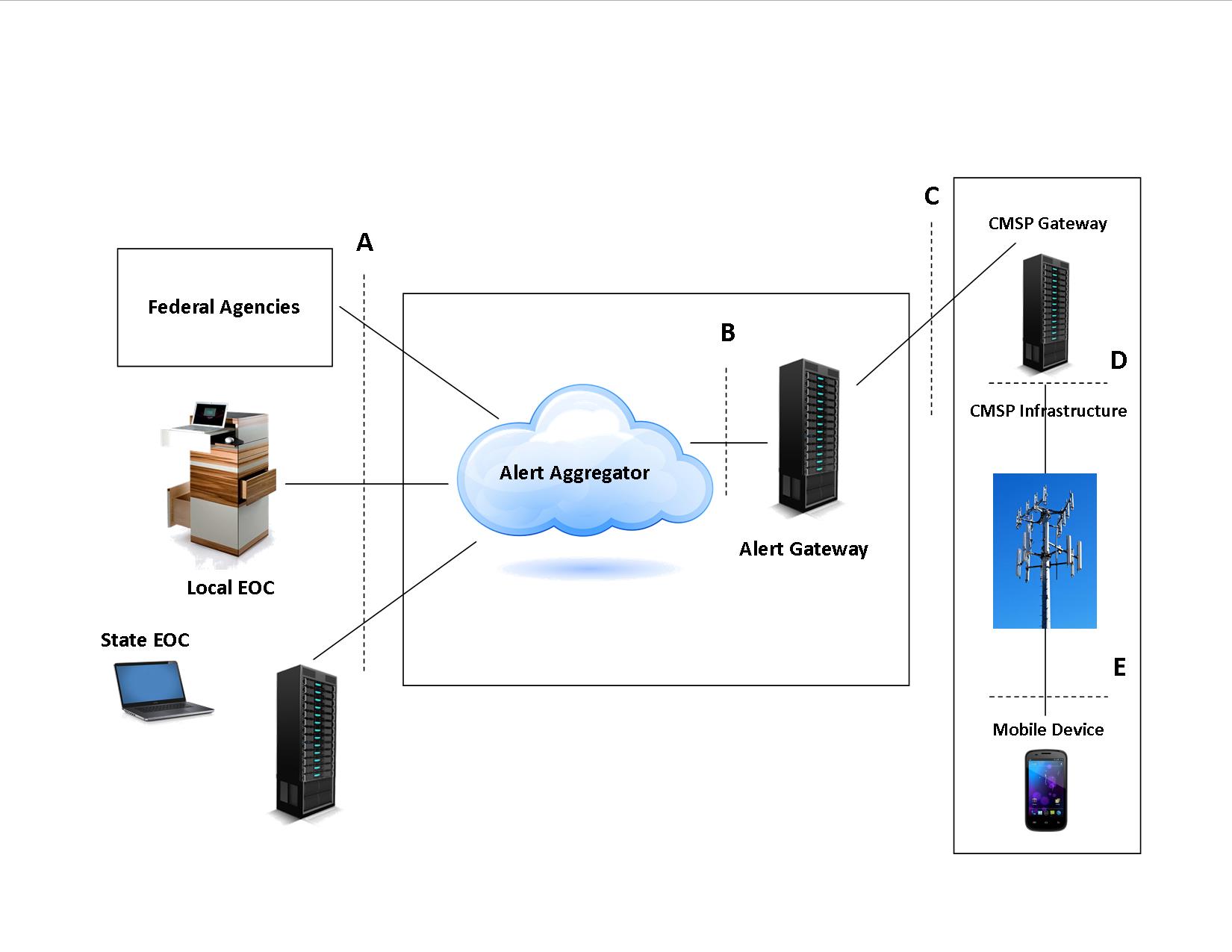 Currently, Participating CMS Providers’ WEA infrastructure removes Alert Message metadata, including a description of the geographic target area for the Alert Message and the Alert Message’s expiration time, and then transmits the Alert Message content to their subscribers’ WEA-capable devices.  While the Commission’s WEA rules are technologically neutral, most Participating CMS Providers use cell broadcast technology to transmit WEA Alert Messages to their subscribers.  When the Alert Message is received by a WEA-capable mobile device, it is prominently presented to the subscriber as long as the subscriber has not opted out of receiving Alert Messages of that type.  The Emergency Alert SystemThe EAS is designed primarily to provide the President with the capability to communicate via a live audio transmission to the public during a national emergency.  The EAS is the successor to prior national warning systems Control of Electromagnetic Radiation (CONELRAD), established in 1951; and the Emergency Broadcasting System (EBS), established in 1963.  The FCC, in conjunction with FEMA and the NWS, implements EAS at the federal level.  The respective roles these agencies play are defined by a 1981 Memorandum of Understanding between FEMA, NWS and the FCC; a 1984 Executive Order; a 1995 Presidential Statement of EAS Requirements; and a 2006 Public Alert and Warning System Executive Order.  As a general matter, the Commission, FEMA and NWS all work closely with radio and television broadcasters, cable providers, and other EAS Participants and stakeholders – including state, local, territorial and tribal governments – to ensure the integrity and utility of the EAS.FCC rules require EAS Participants to have the capability to receive and transmit Presidential alerts disseminated over the EAS, and generally govern all aspects of EAS participation.  However, a Presidential alert has never been issued, and prior to the 2011 Nationwide EAS Test, the national alerting capability of the EAS had never been tested.  Although EAS Participants also voluntarily transmit thousands of alerts and warnings issued annually by the NWS and state, tribal, and local governments, these alerts typically address severe weather threats, child abductions, and other local emergencies.  As discussed in more detail below, non-Presidential EAS alerts do not require that EAS Participants open a live audio feed from the alerting source, but rather deliver alerts with prerecorded messages that can be delivered at the discretion of the EAS Participant, rendering non-Presidential alerts (and their related testing procedures) inappropriate for end-to-end testing of a national alert.Legacy EAS StructureThere are two methods by which EAS alerts may be distributed.  Under the traditional “legacy” structure, illustrated in Figure 2 below, the EAS is designed to cascade the EAN through a pre-established hierarchy of broadcast, cable, and satellite systems.  FEMA initiates a nationwide, Presidential alert using specific encoding equipment to send the EAN code to the PEPs over a secure telephone (wireline) connection.  Upon receipt of the code, the PEPs open a live audio channel to FEMA and broadcast the EAN throughout their listening areas.  A group of selected EAS Participants in each PEP’s broadcast area, known as Local Primary (LP) stations, monitor these PEP stations.  When LP stations receive the EAN, they, in turn, open up an audio channel to FEMA via the PEP, and broadcast the EAN in their listening areas.  The remaining 22,500 broadcasters, cable television facilities and other EAS Participants located in each LP’s broadcast footprint receive the alerts from the LP stations, deliver the alerts to the public (or in the case of cable, to customers’ set top boxes), and open up the audio channel to FEMA through their PEP and LP.  Figure 2. EAS Architecture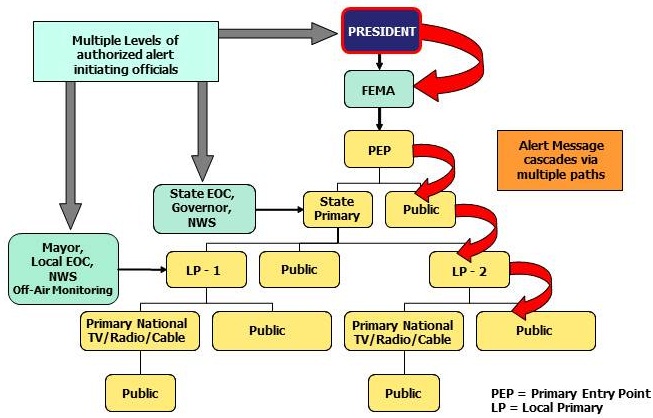 Alerting via IPAWSEAS and WEA alerts may be distributed over the Internet through the Integrated Public Alert and Warning System (IPAWS), illustrated in Figure 3 below.  As of June 30, 2012, EAS Participants are required to be able to receive EAS alerts formatted in Common Alerting Protocol (CAP) from authorized emergency alert initiators over the Internet via IPAWS.  CAP-formatted alerts can include audio, video or data files, images, multilingual translations of alerts, and links providing more detailed information than what is contained in the initial alert (such as streaming audio or video).  An EAS Participant that receives a CAP-formatted message can utilize the CAP-formatted content to generate messages in synchronous audio and visual formats, which then can be broadcast to local viewers and listeners.  CAP also provides each alert with a unique alert identifier and supports alert authentication through the provision of a digital signature and an encryption field that enables greater protection of the CAP message.  Figure 3. IPAWS Architecture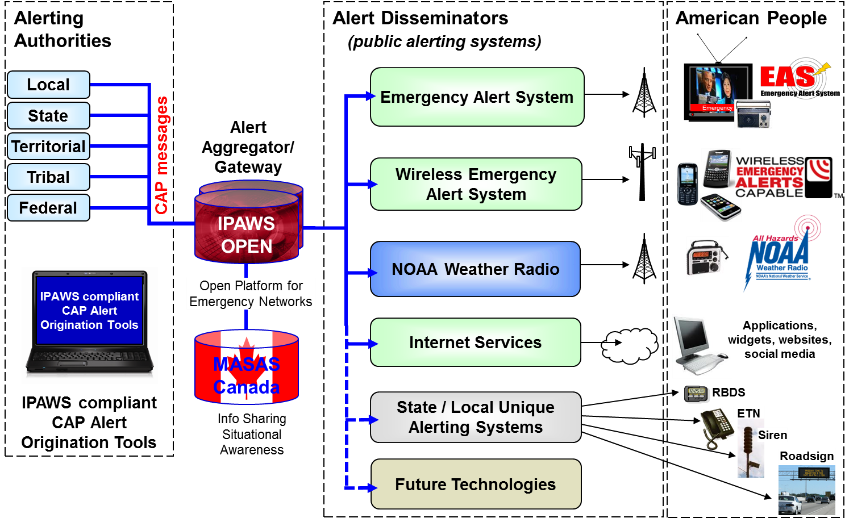 EAS Participant Type# of EAS ParticipantsFilings ReceivedUnique Filings Received Filing RateRadio Broadcasters17680145621390878.7%Television Broadcasters40562908265865.5%Cable Systems40834988281276.4%IPTV Providers408324624676.4%Wireline Video Systems4083896376.4%Othern/a1717n/aAll Total25819228101970476.3%EAS Participant TypeUnique FilingsForm One Filed OnlyForm One Filed OnlyForms One and Two filed OnlyForms One and Two filed OnlyForms One, Two, and Three FiledForms One, Two, and Three FiledEAS Participant TypeUnique FilingsUnique Filings%Unique Filings%Unique Filings%Radio Broadcasters139084433.2%13399.6%1212687.2%Television Broadcasters2658361.4%2047.7%241891.0%Cable Systems2812200.7%1274.5%2665Cable Systems2812200.7%1274.5%266594.8%IPTV Providers24631.2%62.4%23796.3%Wireline Video Systems6300.0%711.1%5688.9%Other1715.9%15.9%1588.2%All Total197045032.5%16848.5%1751688.9%FilingRateForm One FiledForm One FiledForms One and Two FiledForms One and Two FiledForms One, Two, and Three FiledForms One, Two, and Three FiledFilers Expected Filings Rec’dFilingRate #% #% #%All Radio Broadcasters176801387878.5%4433.2%13399.6%1209687.2%LPFM Broadcasters2172105148.4%898.5%12712.1%83579.4%All Television Broadcasters4056264265.1%361.4%2047.7%240291.0%LPTV Broadcasters190879241.5%101.3%344.3%74894.4%EAS Participant TypeNational Primary (NP)State Primary (SP)State Relay (SR)Local Primary 1 (LP1)Local Primary 2 (LP2)Participating National (PN)Radio Broadcasters305147854104072311295Television Broadcasters472513387782370Cable Systems16757471891082492IPTV Providers12122613212Wireline Video Systems80318640Other003319All Total5392301042136392916418EAS Participant TypeTest ParticipantsMonitoring IPAWSMonitoring IPAWSEAS Participant TypeTest Participants# %Radio Broadcasters138781349497.2%Television Broadcasters2642257497.4%Cable Systems2812265994.6%IPTV Providers24623595.5%Wireline Video System636095.2%Other171588.2%All Total196581903796.8%EAS Participant TypeTest ParticipantsSuccessfully 
Received AlertSuccessfully 
Received AlertSuccessfully 
Retransmitted AlertSuccessfully 
Retransmitted AlertEAS Participant TypeTest Participants#%#%Radio Broadcasters134351295496.4%1259193.7%Television Broadcasters2606233489.5%220284.5%Cable Systems2792273197.8%254591.2%IPTV Providers24323797.5%22391.8%Wireline Video Systems6363100%5790.5%Other1616100%1593.8%All Total191551833595.7%1763392.1%EAS Participant TypeTest ParticipantsSuccessfully 
Received AlertSuccessfully 
Received AlertSuccessfully 
Retransmitted AlertSuccessfully 
Retransmitted AlertEAS Participant TypeTest Participants#%#%All Radio Broadcasters134351295496.4%1259193.7%LPFM Broadcasters96286990.3%78982.0%All Television Broadcasters2606233489.5%220284.5%LPTV Broadcasters78255971.5%52667.3%EAS Participant TypeTest Participants That Reported Source of AlertFirst Received From IPAWSFirst Received From IPAWSFirst Received 
Over-the-AirFirst Received 
Over-the-AirEAS Participant TypeTest Participants That Reported Source of Alert#%#%Radio Broadcasters11688665757.0%503143.0%Television Broadcasters2139130661.1%83338.9%Cable Systems2609165963.6%95036.4%IPTV Providers23117073.6%6126.4%Wireline Video Systems562850.0%2850.0%Other151066.7%533.3%All Total16738983058.7%690841.3%EAS Participant TypeReceived AlertReceived AlertReceived AlertRetransmitted AlertRetransmitted AlertRetransmitted AlertEAS Participant TypeEnglishSpanishEnglish and SpanishEnglishSpanishEnglish and SpanishRadio Broadcasters1154865541123010318Television Broadcasters2085104119582045Cable Systems2033057218680555IPTV Providers2240721007Wireline Video Systems48084208Other15001400All Total159537568215322123633EnglishEnglishEnglish and SpanishEnglish and SpanishSpanishSpanishRussianRussianChineseChinese#%#%#%#%#%1189192%7996.2%2061.6%20.0%20.0%ComplicationExperienced During ReceiptExperienced During ReceiptExperienced During RetransmissionExperienced During RetransmissionComplication#%#%No Complications1591595.1%1568497.4%Audio Quality Issues2761.6%n/an/aEquipment Configuration Issues 1290.8%1390.9%Software Out-of-Date 780.5%90.06%Equipment Failure760.5%390.2%User Error170.1%100.06%Other3151.9%2671.7%Specific Cause of ComplicationExplanations in Receipt and RetransmissionExplanations in Receipt and RetransmissionSpecific Cause of Complication# %Equipment failure 5042.9%Monitoring source failure2171.2%Software and/or Firmware Issue2151.2%Configuration issue1601.2%IPAWS access error800.5%Audio quality (incorporates no audio)680.4%Power and/or Internet outage570.3%System clock error540.3%Equipment struck by lightning250.01%User error100.06%Force Tuning Retransmission Issue90.05%